سوالات  فیزیک 2 کنکور تجربی –سال94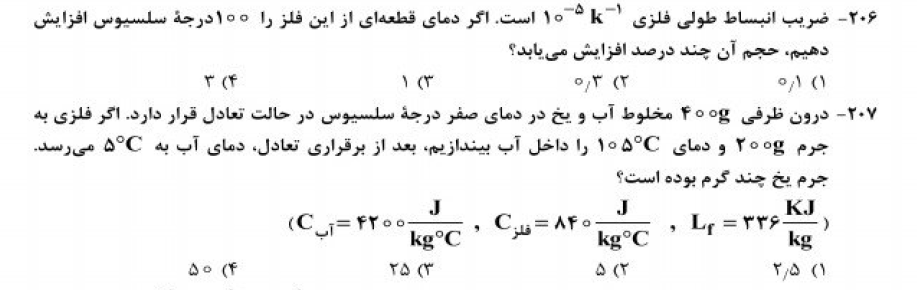 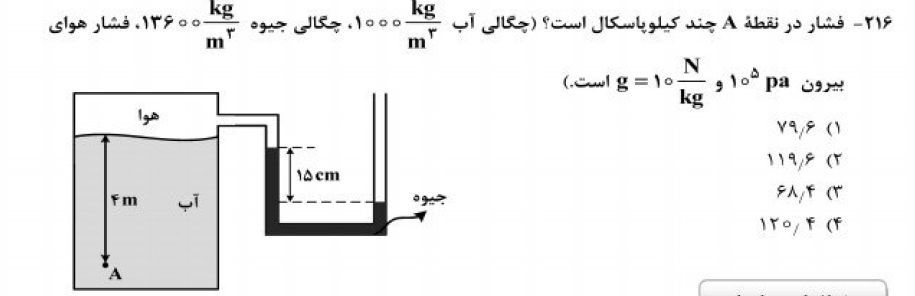 